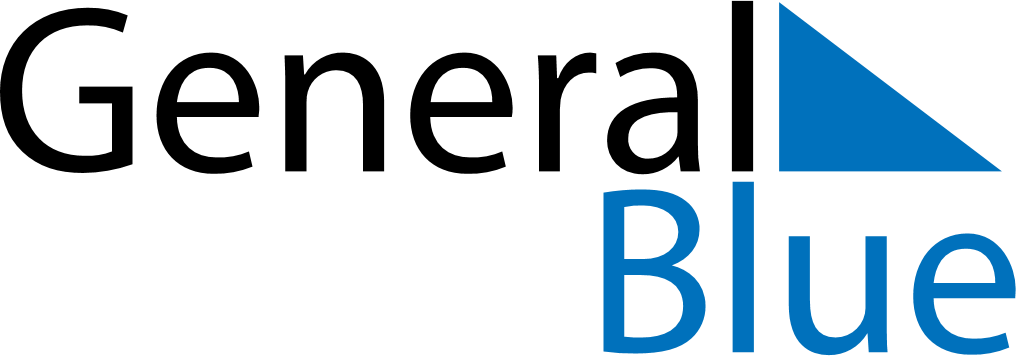 June 2024June 2024June 2024June 2024June 2024June 2024June 2024Parit Raja, Johor, MalaysiaParit Raja, Johor, MalaysiaParit Raja, Johor, MalaysiaParit Raja, Johor, MalaysiaParit Raja, Johor, MalaysiaParit Raja, Johor, MalaysiaParit Raja, Johor, MalaysiaSundayMondayMondayTuesdayWednesdayThursdayFridaySaturday1Sunrise: 6:58 AMSunset: 7:12 PMDaylight: 12 hours and 13 minutes.23345678Sunrise: 6:58 AMSunset: 7:12 PMDaylight: 12 hours and 13 minutes.Sunrise: 6:59 AMSunset: 7:12 PMDaylight: 12 hours and 13 minutes.Sunrise: 6:59 AMSunset: 7:12 PMDaylight: 12 hours and 13 minutes.Sunrise: 6:59 AMSunset: 7:12 PMDaylight: 12 hours and 13 minutes.Sunrise: 6:59 AMSunset: 7:12 PMDaylight: 12 hours and 13 minutes.Sunrise: 6:59 AMSunset: 7:12 PMDaylight: 12 hours and 13 minutes.Sunrise: 6:59 AMSunset: 7:13 PMDaylight: 12 hours and 13 minutes.Sunrise: 6:59 AMSunset: 7:13 PMDaylight: 12 hours and 13 minutes.910101112131415Sunrise: 7:00 AMSunset: 7:13 PMDaylight: 12 hours and 13 minutes.Sunrise: 7:00 AMSunset: 7:13 PMDaylight: 12 hours and 13 minutes.Sunrise: 7:00 AMSunset: 7:13 PMDaylight: 12 hours and 13 minutes.Sunrise: 7:00 AMSunset: 7:14 PMDaylight: 12 hours and 13 minutes.Sunrise: 7:00 AMSunset: 7:14 PMDaylight: 12 hours and 13 minutes.Sunrise: 7:00 AMSunset: 7:14 PMDaylight: 12 hours and 13 minutes.Sunrise: 7:01 AMSunset: 7:14 PMDaylight: 12 hours and 13 minutes.Sunrise: 7:01 AMSunset: 7:14 PMDaylight: 12 hours and 13 minutes.1617171819202122Sunrise: 7:01 AMSunset: 7:15 PMDaylight: 12 hours and 13 minutes.Sunrise: 7:01 AMSunset: 7:15 PMDaylight: 12 hours and 13 minutes.Sunrise: 7:01 AMSunset: 7:15 PMDaylight: 12 hours and 13 minutes.Sunrise: 7:01 AMSunset: 7:15 PMDaylight: 12 hours and 13 minutes.Sunrise: 7:02 AMSunset: 7:15 PMDaylight: 12 hours and 13 minutes.Sunrise: 7:02 AMSunset: 7:16 PMDaylight: 12 hours and 13 minutes.Sunrise: 7:02 AMSunset: 7:16 PMDaylight: 12 hours and 13 minutes.Sunrise: 7:02 AMSunset: 7:16 PMDaylight: 12 hours and 13 minutes.2324242526272829Sunrise: 7:02 AMSunset: 7:16 PMDaylight: 12 hours and 13 minutes.Sunrise: 7:03 AMSunset: 7:16 PMDaylight: 12 hours and 13 minutes.Sunrise: 7:03 AMSunset: 7:16 PMDaylight: 12 hours and 13 minutes.Sunrise: 7:03 AMSunset: 7:17 PMDaylight: 12 hours and 13 minutes.Sunrise: 7:03 AMSunset: 7:17 PMDaylight: 12 hours and 13 minutes.Sunrise: 7:03 AMSunset: 7:17 PMDaylight: 12 hours and 13 minutes.Sunrise: 7:04 AMSunset: 7:17 PMDaylight: 12 hours and 13 minutes.Sunrise: 7:04 AMSunset: 7:17 PMDaylight: 12 hours and 13 minutes.30Sunrise: 7:04 AMSunset: 7:18 PMDaylight: 12 hours and 13 minutes.